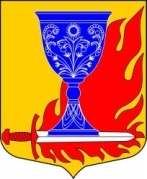 АДМИНИСТРАЦИЯмуниципального образования«Большелуцкое сельское поселение»муниципального образования«Кингисеппский муниципальный район»Ленинградской областиПОСТАНОВЛЕНИЕ от 07 ноября 2023 года № 333218Об отмене Постановления администрации МО "Большелуцкое сельское поселение"№ 63от 20 марта 2023 года «Об утвержденииАдминистративного  регламента по предоставлению муниципальной услуги «Решение вопросао приватизации жилого помещения муниципального жилищного фонда»В силу реализации Федерального закона от 27.07.2010 № 210-ФЗ «Об организации предоставления государственных и муниципальных услуг», а также в целях приведения отдельных правовых актов администрации МО "Большелуцкое сельское поселение", в соответствие с Договором поручения № 275-11/22 от 23.11.2022 на совершение юридических действий, заключенным между Администрацией муниципального образования «Большелуцкое сельское поселение» муниципального образования «Кингисеппский муниципальный район» Ленинградской области и Муниципальным казенным учреждением «Кингисеппский жилищный центр» муниципального образования «Кингисеппский муниципальный район» Ленинградской области, администрацияПОСТАНОВЛЯЕТ:	1. Отменить Постановление администрации  МО "Большелуцкое сельское поселение" № 63 от 20 марта 2023 года «Об утверждении Административного регламента по предоставлению муниципальной услуги «Решение вопроса о приватизации жилого помещения муниципального жилищного фонда».2. Опубликовать настоящее постановление в средствах массовой информации и разместить на официальном сайте МО «Большелуцкое сельское поселение» в информационно-телекоммуникационной сети «Интернет».3. Настоящее постановление вступает в силу после его официального опубликования.4. Контроль за исполнением настоящего постановления оставляю за собой.Исполняющий обязанности главы администрации				МО «Большелуцкое сельское поселение» 			         О.В. Петров